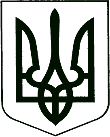 У К Р А Ї Н А									ПРОЄКТКОРЮКІВСЬКА МІСЬКА РАДАЧЕРНІГІВСЬКА ОБЛАСТЬР І Ш Е Н Н Я(тринадцята сесія восьмого скликання)Про внесення змін до персонального складувиконавчого комітету міської радиРозглянувши пропозиції Корюківського міського голови Ахмедова Р.Р., враховуючи кадрові зміни, керуючись ст.ст. 26, 42, 51 Закону України «Про місцеве самоврядування в Україні», міська рада ВИРІШИЛА: 1. Виключити з персонального складу виконавчого комітету Корюківської міської ради у зв’язку із звільненням:1.1. Ващенка Івана Олександровича – начальника юридичного відділу – державного реєстратора виконавчого апарату міської ради.2. Включити до персонального складу виконавчого комітету Корюківської міської ради:2.1. Бабич Вікторію Сергіївну – начальника юридичного відділу – державного реєстратора виконавчого апарату міської ради.2.2. Лихотинську Лілію Анатоліївна - начальника Відділу архітектури, містобудування та житлово-комунального господарства Корюківської міської ради – головний архітектор.3. Контроль за виконанням даного рішення покласти на постійну комісію міської ради з гуманітарних питань, законності, правопорядку, надзвичайних ситуацій, регуляторної політики, депутатської етики та регламенту.Міський голова      						                     Р. АХМЕДОВПОГОДЖЕНО:Начальник юридичного відділу – державний реєстратор виконавчого апарату міської ради						   І.ВАЩЕНКОберезня 2022 рокум. Корюківка№ -13/VIII